АДМИНИСТРАЦИЯ ГОРОДА ИШИМАПОСТАНОВЛЕНИЕ 28 мая 2018 г.                                                                                                 № 411Об утверждении Программы профилактики нарушений обязательных требований, оценка соблюдения которых является предметом муниципального контроля в области торговой деятельности в границах городского округа город Ишим на 2018 годВ соответствии со статьей 8.2 Федерального закона от 26.12.2008 № 294-ФЗ «О защите прав юридических лиц и индивидуальных предпринимателей при осуществлении государственного контроля (надзора) и муниципального контроля»:Утвердить Программу профилактики нарушений обязательных требований, оценка соблюдения которых является предметом муниципального контроля в области торговой деятельности в границах городского округа город Ишим на 2018 год, согласно приложению к настоящему постановлению.2.  Комитету  по  развитию потребительского рынка и предпринимательства обеспечить выполнение мероприятий, предусмотренных Программой профилактики нарушений обязательных требований, оценка соблюдения которых является предметом муниципального контроля в области торговой деятельности в границах городского округа город Ишим.3. Опубликовать настоящее постановление в сетевом издании «Официальные документы города Ишима» (http://ishimdoc.ru) и разместить на официальном сайте муниципального образования город Ишим.4. Контроль  за  исполнением настоящего постановления  возложить на первого заместителя   Главы   города.Глава города                                                                                    Ф.Б. Шишкин                                                                                                   Приложение                                                                                                к постановлению                                                                                 администрации города Ишима                                                                                   от 28 мая 2018 года № 411Программа профилактики нарушений обязательных требований, оценка соблюдения которых является предметом муниципального контроля в области торговой деятельности в границах городского округа город Ишим на 2018 год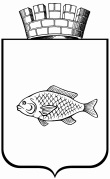 № п/пМероприятияСрок                выполнения1.Размещение на официальном портале органов местного самоуправления в сети «Интернет» перечня нормативных правовых актов или их отдельных частей, содержащих обязательные требования, оценка соблюдения которых является предметом муниципального контроля в области торговой деятельности, а также текстов соответствующих нормативных правовых актов.Актуализация,   по мере необходимости2.Информирование юридических лиц и индивидуальных предпринимателей по вопросам соблюдения обязательных требований, в том числе посредством разработки и опубликования руководств по соблюдению обязательных требований, проведения разъяснительной работы в средствах массовой информации.В  течение года3.В случае изменения обязательных требований - подготовка и распространение комментариев о содержании новых нормативных правовых актов, устанавливающих обязательные требования, внесенных изменениях в действующие акты, сроках и порядке вступления их в действие, а также рекомендаций о проведении необходимых организационных, технических мероприятий, направленных на внедрение и обеспечение соблюдения обязательных требований.Актуализация,                  по мере необходимости 4.Обеспечение регулярного обобщения практики осуществления муниципального контроля и размещение ее на официальном портале органов местного самоуправления в сети «Интернет», в том числе с указанием наиболее часто встречающихся случаев нарушений обязательных требований с рекомендациями в отношении мер, которые должны приниматься юридическими лицами, индивидуальными предпринимателями в целях недопущения таких нарушений. 1 раз в год5.Направление юридическим лицам и индивидуальным предпринимателям предостережений о недопустимости нарушения обязательных требований в случаях, предусмотренных федеральным законом.в течение года